AANVRAGERBenaming: …………………………………………………………………………………………..……………………..Adres: ………………………………..………………………………………………………………..…………………Telefoon: ……………………………………………………………………………………………..…………………….E-mail: ………………………………………………………………………………………………..…………………FACTURATIEGEGEVENS (indien deze afwijken van de aanvrager):Benaming: ……………………………………………………………………………..……………………….Adres: ………………………………..………………………………………………………………..…………………Telefoon: ……………………………………………………………………………………………..…………………….E-mail: ………………………………………………………………………………………………..………………….TIJDELIJKE HELIHAVENPeriode waarvoor de aanvraag gebeurt:  ……………………………………….……………………………………….Ligging : ………..…………………………………………………………………………………………………………………………………………………………………………………………………………………………………..Geografische coördinaten van het middelpunt van de FATO /TLOF (WGS84- N °, ’, ’’ ; E °, ’, ’’ ):………………………………………………..................................................................................................HELIKOPTER(S)Type : ………………………………………………………Inschrijvingskenmerken : …………………………………Nr luchtwaardigheidsbewijs : ……………………………Geldig tot :….…………..…………………AARD VAN DE ACTIVITEIT EN EXPLOITANT BELAST MET DE ACTIVITEITENPrivevluchtenExploitant : ………………………………………………………………………………………………………………………..TaxivluchtenExploitant : ………………………………………………………………………………………………………………………...AOC n° : ….……………………………………	Geldig tot : …..………………………………HELIKOPTERPILO(O)T(EN)Naam : ………………………………		Voornaam : …………………………………Vergunning nr : …………………………………..	Geldig tot : .………….………………………DATUM : …………………………..			HANDTEKENING: …………………………………………..BIJ TE VOEGEN DOCUMENEN :	1) 	Toelating eigenaar of huurder van het terrein;Toelating van de burgemeester met dagen en uren van de activiteiten;Een kaart op schaal 1/10.000 waarop de details van de helihaven staan: de FATO/TLOF, de opstijgas(sen) alsook de toegangsweg indien de FATO/TLOF gelegen is in een bebouwd gedeelte van een gemeente of stad;Desgevallend, ondertekende verklaring op de schets vermeld in punt 2) die aangeeft dat een helikopterpiloot het terrein verkend heeft en bevestigt dat het terrein in overeenstemming is met de bepalingen van de circulaire CIR/GDF-02-T, deel II, §1.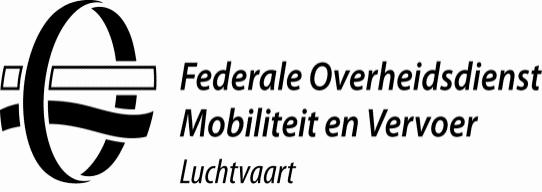 Aanvraagformulier indienen bij hetDirectoraat-generaal LuchtvaartDirectie Luchtruim, Luchthavens en SupervisieLuchthavensCity AtriumVooruitgangstraat 56 – 1210 Brussel: 02 277 43 11BCAA.Airports@mobilit.fgov.beBIJLAGE 1 bij DE CIRCULAIRE GDF-02-T Uitg. 1BIJLAGE 1 bij DE CIRCULAIRE GDF-02-T Uitg. 1TOELATINGSAANVRAAG VOOR EEN TIJDELIJKE HELIHAVEN NIET BESTEMD VOOR LUCHTDOPENTOELATINGSAANVRAAG VOOR EEN TIJDELIJKE HELIHAVEN NIET BESTEMD VOOR LUCHTDOPEN BTW-nummer*: ……………………………………….………….* Kruis één vakje aan (voluit en verplicht) Ondernemingsnummer*: ……………………………………….………….* Kruis één vakje aan (voluit en verplicht) Rijksregisternummer*: ……………………………………….………….* Kruis één vakje aan (voluit en verplicht) BTW-nummer*: ……………………………………….………….* Kruis één vakje aan (voluit en verplicht) Ondernemingsnummer*: ……………………………………….………….* Kruis één vakje aan (voluit en verplicht) Rijksregisternummer*: ……………………………………….………….* Kruis één vakje aan (voluit en verplicht)